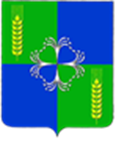 АДМИНИСТРАЦИЯ РОДНИКОВСКОГО СЕЛЬСКОГО ПОСЕЛЕНИЯКУРГАНИНСКОГО РАЙОНАПОСТАНОВЛЕНИЕот 22.11.2022 г.							№ 131станица РодниковскаяОб отмене постановления администрации Родниковского сельского поселения Курганинского района                                    от 07 октября 2022 года № 105 «Об утверждении административного регламента администрации Родниковского сельского поселения Курганинского района по предоставлению муниципальной услуги «Выдача разрешения на использование земель или земельного участка, которые находятся в государственной или муниципальной собственности, без предоставления земельных участков и установления сервитута, публичного сервитута»В целях приведения в соответствие нормативно правовой базы администрации Родниковского сельского поселения Курганинского района, Федерального закона от 6 октября 2003 года № 131-ФЗ «Об общих принципах организации местного самоуправления в Российской Федерации», в соответствии с Уставом Родниковского сельского поселения Курганинского района, зарегистрированного Управлением Министерства юстиции Российской Федерации по Краснодарскому краю от 10 мая 2017 года                           №  235173092017001, п о с т а н о в л я ю :1. Признать утратившими силу постановления администрации Родниковского сельского поселения Курганинского района                                            от 07 октября 2022 года № 105 «Об утверждении административного регламента администрации Родниковского сельского поселения Курганинского района по предоставлению муниципальной услуги «Выдача разрешения на использование земель или земельного участка, которые находятся в государственной или муниципальной собственности, без предоставления земельных участков и установления сервитута, публичного сервитута».2. Настоящее постановление опубликовать (обнародовать) в установленном законном порядке, обеспечить размещение на официальном сайте администрации Родниковского сельского поселения Курганинского района.3. Контроль за выполнением настоящего постановления возложить на заместителя главы Родниковского сельского поселения Курганинского района В.В. Хохлова.4. Постановление вступает в силу со дня его официального опубликования (обнародования).Глава Родниковского сельского поселения Курганинского района						  Е.А. Тарасов